                УКРАШЕНИЕ УЧАСТКА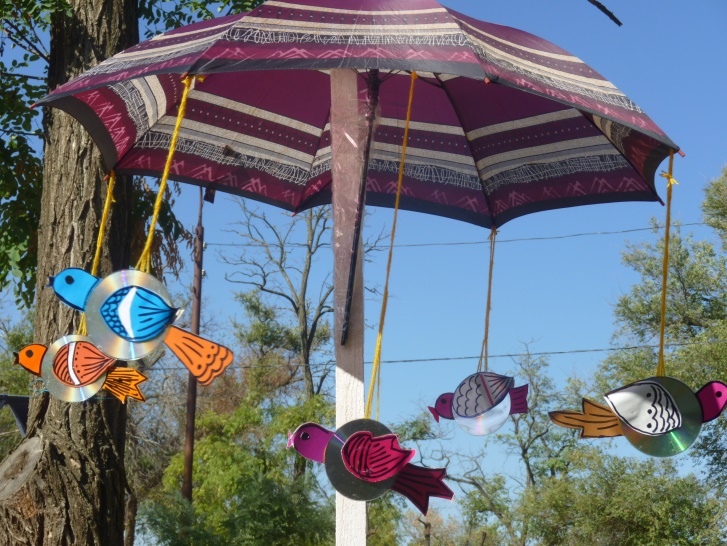           МЛАДШЕЙ ГРУППЫ
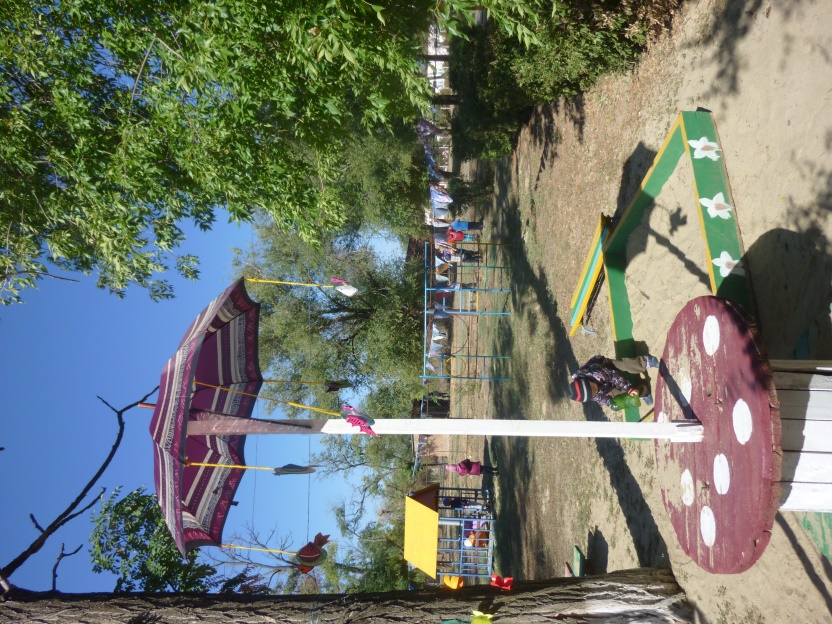 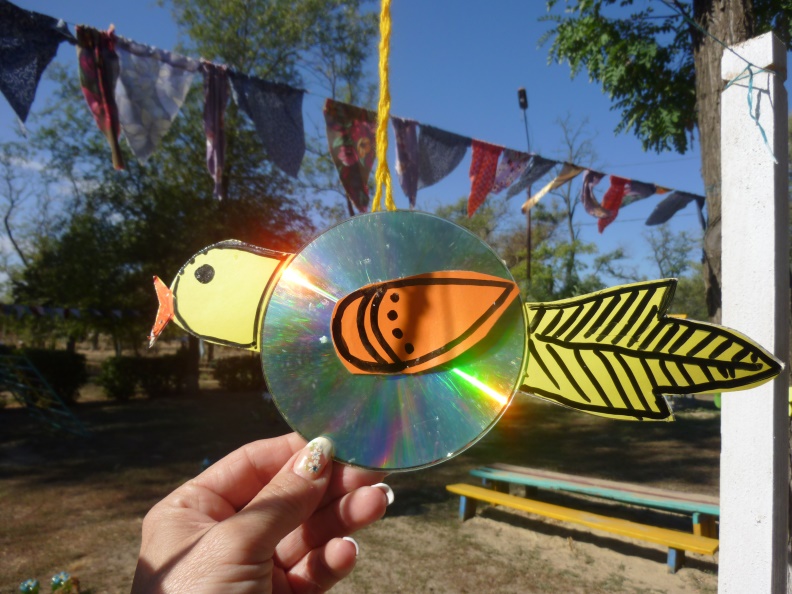 